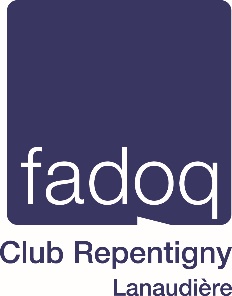 Programmation 2020Club RepentignyQuilles Le mercredi activité Quilles au salon Quilles G Plus 130 boul. Industriel à 9h30.Autres activitésYoga : 		Le mercredi au local 125 rue Chauveau à 9h45 à 10h45Zumba :	11h à 12h - Session du 15 janvier au 25 mars 2020 (relâche le 26 février)Activités libres :	Le mercredi de 13h à 16hMarche :	Le jeudi à L’île Lebel de 9h45 à 10h45. Début le 09 janvier 2020.Responsable des activités sports et loisirs : Diane Bédard - mardilibe@gmail.comSorties et voyagesResponsable : Claude Tessier - claudetessier1946@gmail.comDéjeuner : ;e deuxième jeudi de chaque mois au 555, rue Leclerc à 9h.Cabane à sucre : Chez Jean Parent le vendredi 27 mars 2020Pique-nique : projet pour le vendredi 26 juin. À confirmer aux membres par courriel.Projet pour un voyage au Saguenay : pièce La Fabuleuse. Des détails suivront par courriel.Sortie chez un pommiculteur en septembre (projet à être confirmé avec la date)Jacques LabrossePrésident Club FADOQ Repentigny.19 décembre 2019.